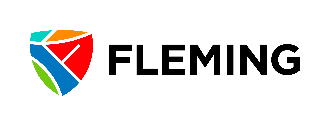 SUPPORT STAFF PERFORMANCE REVIEW PROCESSNon-Probationary EmployeesPURPOSEPerformance management is an ongoing developmental process.  As part of overall performance management, the annual Performance Review provides an opportunity for a comprehensive discussion with employees regarding their overall performance, recognizing past achievements, helping them continuously improve and motivating future performance.  The review will involve:Identifying areas of strength and areas requiring improvementDetermining progress against previous year's objectivesAssisting employees in career developmentEnsuring a current, accurate Position Description Form (PDF) is in place (Article 16.1)PRINCIPLESContinued development is an integral component of performance management and this is an opportunity to assist individuals in continuously improving their performance.  The job performance for the entire performance period is the basis for the performance review.  Only factors related to job performance are included in the review and they are rated in an objective manner.  Providing the employee with meaningful comments is of critical importance in terms of recognizing their strengths as well as identifying areas for further development.  Assigning a rating of “Needs Improvement” should build upon previous feedback already shared with the employee; constructive feedback should never be exchanged for the first time in a performance evaluation.PROCEDURESEmployees who have completed their probationary period will have their performance reviewed annually.  Performance reviews will be completed between July and November.  The period under review is from July 1 to June 30th. ANNUAL SUPPORT STAFF PERFORMANCE REVIEW FORM (Long)Non-Probationary Employees OnlySECTION A – CHARACTERISTICS/BEHAVIOURSInstructions:  Supervisors rate the employee on characteristics/behaviours pertinent to job performance.  Carefully evaluate each of the characteristics separately, based on recurring, day-to-day performance since the last review.  Definitions pertaining to the rating scale are provided below.   In some cases a particular characteristic/behaviour may not be applicable to the position.  In these cases, note “N/A” in the Comments section and do not rate the characteristic/behaviour.Definitions:Above Performance Expectations means that core duties are performed in a manner that went beyond expectations.  Required minimal direction in demonstrating this level of performance.Fully Successful means that performance consistently meets job requirements.  Successfully fulfilled all core duties of the position.Partially Successful means some core duties were performed with partial success.Needs Improvement means some or all core duties were performed unsatisfactorily.  Performance did not meet expected performance objectives.    A performance improvement plan is required.SECTION B – REVIEW OBJECTIVESReview the objectives that were set for this evaluation period.  Objectives may tie directly to a Departmental goal or may tie to a job duty where a specific task/project was completed.  Definitions pertaining to the rating scale are provided below.   Completed With Excellence means working above expectations; requiring minimal direction; being proactive; resolving unanticipated problems.Completed means the objective was completed.Not Completed means the objective was not completed.SECTION C – OVERALL EVALUATION RATING When developing the overall performance rating, it is not intended that supervisors will tally the check marks from the ratings in Sections A and B.   It is intended that this Overall Evaluation Rating be a reflection of an individual’s overall performance for the year.SECTION D – OBJECTIVES FOR THE COMING YEAR List up to three (3) objectives for the coming year.  Objectives may tie directly to a Departmental goal or may tie to a job duty where a specific task/project is to be accomplished.   Objectives should be specific, measurable, achievable, relevant, and time-bound (SMART).SECTION E – PROFESSIONAL DEVELOPMENT PLANDiscuss a development plan with your supervisor that identifies skills/knowledge areas for further development in your job duties.  This should relate to the areas rated as “Needs Improvement” from your performance evaluation as well as to your objectives from Section D.  Identify possible timing and possible learning options to be pursued.  Individuals are still responsible for adhering to the established P.D. approval processes.SECTION F – SIGNATURESEMPLOYEES NOTE:   Signing the Performance Review Form does not necessarily signify agreement.    Signing the form indicates that a copy of the evaluation has been received by you.  Employee rights concerning performance appraisals are found under Article 16.1 of the Support Staff Collective Agreement.For Human Resources Only: Reviewed by HR Consultant (Initials) _________   Date: ______________    JEC Review?      Yes     NoWHENSUPERVISOREMPLOYEEPrior to the performance evaluation meetingReview the PDF for currency & accuracyPrepare a copy of the Performance Review Form for discussionRate the performanceReview the Performance Review Form (template) to acquaint oneself with the content of what is being evaluatedPrepare for discussion with the supervisor about professional development needsThe employee’s rights concerning performance appraisals are found under Article 16.1 of the Collective Agreement.At the performance review meetingSUPERVISOR & EMPLOYEEDiscuss any changes to the employee’s current PDFReview last year’s performance evaluation; candidly discuss follow up actions listedThe employee is provided a copy of the current year performance review form, as prepared by the supervisor Discuss the current performance evaluation List up to three (3) objectives for the coming year (Section D)Identify skills and knowledge areas for planned development (Section E)SUPERVISOR & EMPLOYEEDiscuss any changes to the employee’s current PDFReview last year’s performance evaluation; candidly discuss follow up actions listedThe employee is provided a copy of the current year performance review form, as prepared by the supervisor Discuss the current performance evaluation List up to three (3) objectives for the coming year (Section D)Identify skills and knowledge areas for planned development (Section E)WHENSUPERVISOREMPLOYEEAfter the performance review meetingProvide a copy of the final performance review form to the employee for signingEnsure the final performance review form is signed by all partiesProvide the employee with a signed copy of the performance review formUpdate the PDF, if required  Review the PDF with the supervisor Review the final performance evaluation form; add comments, if desired; sign-off on the formReturn the signed copy of the performance evaluation form to the supervisor within seven (7) days from receipt (as per Article 16.1, Support Staff Collective Agreement)Review Period From:To:Employee Name:Employee Name:Position:Supervisor Name:Supervisor Name:Department:POSITION DESCRIPTION FORM (PDF) REVIEWSupervisors please note:   To comply with Article 16.1 of the Support Staff Collective Agreement, “…in preparation for the performance appraisal process, the Supervisor shall review the employee’s PDF to determine if it is current.”             ↓Check the appropriate box below and follow the directions provided:  No Changes.  PDF reviewed; no updates.   No further action required by supervisor.  Minor Changes.  PDF reviewed & updated for housekeeping and clarity.  Re-evaluation not anticipated.    Supervisor forwards electronic version of the updated PDF (with changes identified) to HR for final review and processing.   HR will distribute final copy of the PDF back to supervisor for signing with employee.  Substantial Changes.  PDF reviewed & updated with substantive changes.  Supervisor forwards electronic version of updated PDF (with changes identified) to HR for review.  HR will notify supervisor of next steps including the potential for the PDF to be re-evaluated by the Job Evaluation Committee.  POSITION DESCRIPTION FORM (PDF) REVIEWSupervisors please note:   To comply with Article 16.1 of the Support Staff Collective Agreement, “…in preparation for the performance appraisal process, the Supervisor shall review the employee’s PDF to determine if it is current.”             ↓Check the appropriate box below and follow the directions provided:  No Changes.  PDF reviewed; no updates.   No further action required by supervisor.  Minor Changes.  PDF reviewed & updated for housekeeping and clarity.  Re-evaluation not anticipated.    Supervisor forwards electronic version of the updated PDF (with changes identified) to HR for final review and processing.   HR will distribute final copy of the PDF back to supervisor for signing with employee.  Substantial Changes.  PDF reviewed & updated with substantive changes.  Supervisor forwards electronic version of updated PDF (with changes identified) to HR for review.  HR will notify supervisor of next steps including the potential for the PDF to be re-evaluated by the Job Evaluation Committee.  POSITION DESCRIPTION FORM (PDF) REVIEWSupervisors please note:   To comply with Article 16.1 of the Support Staff Collective Agreement, “…in preparation for the performance appraisal process, the Supervisor shall review the employee’s PDF to determine if it is current.”             ↓Check the appropriate box below and follow the directions provided:  No Changes.  PDF reviewed; no updates.   No further action required by supervisor.  Minor Changes.  PDF reviewed & updated for housekeeping and clarity.  Re-evaluation not anticipated.    Supervisor forwards electronic version of the updated PDF (with changes identified) to HR for final review and processing.   HR will distribute final copy of the PDF back to supervisor for signing with employee.  Substantial Changes.  PDF reviewed & updated with substantive changes.  Supervisor forwards electronic version of updated PDF (with changes identified) to HR for review.  HR will notify supervisor of next steps including the potential for the PDF to be re-evaluated by the Job Evaluation Committee.  Above ExpectationsFully SuccessfulPartially SuccessfulNeeds ImprovementKnowledge – Understands procedures, policies, and duties required for the present role.Quality of Work – Demonstrates thoroughness and accuracy with all work.Productivity / Dependability – Generates quantity of work congruent with established position requirements and timeframes and meets expected commitments.Service Delivery – Responsive and proactive with customer/client, student, and College needs.   Delivers services in a professional, respectful and responsive manner.COMMENTS:  Supervisors to add their comments relating to the above four characteristics/behaviours.  If a “Needs Improvement” rating was given, this section must be completed.   Identify the specific characteristic/behaviour and provide specific examples and details.  COMMENTS:  Supervisors to add their comments relating to the above four characteristics/behaviours.  If a “Needs Improvement” rating was given, this section must be completed.   Identify the specific characteristic/behaviour and provide specific examples and details.  COMMENTS:  Supervisors to add their comments relating to the above four characteristics/behaviours.  If a “Needs Improvement” rating was given, this section must be completed.   Identify the specific characteristic/behaviour and provide specific examples and details.  COMMENTS:  Supervisors to add their comments relating to the above four characteristics/behaviours.  If a “Needs Improvement” rating was given, this section must be completed.   Identify the specific characteristic/behaviour and provide specific examples and details.  COMMENTS:  Supervisors to add their comments relating to the above four characteristics/behaviours.  If a “Needs Improvement” rating was given, this section must be completed.   Identify the specific characteristic/behaviour and provide specific examples and details.  Above ExpectationsFully SuccessfulPartially SuccessfulNeeds ImprovementWritten Communication – Communicates clearly, concisely, and accurately.  Includes letters, emails, reports, proposals or other written documents.Verbal Communication – Communicates clearly, concisely, and accurately.  Delivers timely, supportive, and constructive feedback.Active Listening – Listens effectively by questioning for clarity and by focusing attention on the speaker.COMMENTS:   Supervisor’s comments relating to the above three characteristics/behaviours.  If a “Needs Improvement” rating was given, this section must be completed.  Identify the specific characteristic/behaviour and provide specific examples and details.COMMENTS:   Supervisor’s comments relating to the above three characteristics/behaviours.  If a “Needs Improvement” rating was given, this section must be completed.  Identify the specific characteristic/behaviour and provide specific examples and details.COMMENTS:   Supervisor’s comments relating to the above three characteristics/behaviours.  If a “Needs Improvement” rating was given, this section must be completed.  Identify the specific characteristic/behaviour and provide specific examples and details.COMMENTS:   Supervisor’s comments relating to the above three characteristics/behaviours.  If a “Needs Improvement” rating was given, this section must be completed.  Identify the specific characteristic/behaviour and provide specific examples and details.COMMENTS:   Supervisor’s comments relating to the above three characteristics/behaviours.  If a “Needs Improvement” rating was given, this section must be completed.  Identify the specific characteristic/behaviour and provide specific examples and details.Above ExpectationsFully SuccessfulPartially SuccessfulNeeds ImprovementJudgement – Recognizes problems and responds by gathering and analyzing information while developing options and solutions.Decision-making – Applies relevant information to make timely and effective decisions.COMMENTS:   Supervisor’s comments relating to the above three characteristics/behaviours.  If a “Needs Improvement” rating was given, this section must be completed.  Identify the specific characteristic/behaviour and provide specific examples and details.COMMENTS:   Supervisor’s comments relating to the above three characteristics/behaviours.  If a “Needs Improvement” rating was given, this section must be completed.  Identify the specific characteristic/behaviour and provide specific examples and details.COMMENTS:   Supervisor’s comments relating to the above three characteristics/behaviours.  If a “Needs Improvement” rating was given, this section must be completed.  Identify the specific characteristic/behaviour and provide specific examples and details.COMMENTS:   Supervisor’s comments relating to the above three characteristics/behaviours.  If a “Needs Improvement” rating was given, this section must be completed.  Identify the specific characteristic/behaviour and provide specific examples and details.COMMENTS:   Supervisor’s comments relating to the above three characteristics/behaviours.  If a “Needs Improvement” rating was given, this section must be completed.  Identify the specific characteristic/behaviour and provide specific examples and details.Above ExpectationsFully SuccessfulPartially SuccessfulNeeds ImprovementTeam Oriented – Establishes and maintains positive relationships.  Deals with conflict in a constructive manner.  Remains open to the ideas of others.  Relates to others in a cooperative and professional manner.Initiative – Performs tasks with self-confidence and minimal instruction.  Takes responsibility for action and follows through on commitments without prompting.Creativity – Creates new ideas/practices to enhance success.  Strives to continuously improve.COMMENTS:   Supervisor’s comments relating to the above three characteristics/behaviours.  If a “Needs Improvement” rating was given, this section must be completed.  Identify the specific characteristic/behaviour and provide specific examples and details.COMMENTS:   Supervisor’s comments relating to the above three characteristics/behaviours.  If a “Needs Improvement” rating was given, this section must be completed.  Identify the specific characteristic/behaviour and provide specific examples and details.COMMENTS:   Supervisor’s comments relating to the above three characteristics/behaviours.  If a “Needs Improvement” rating was given, this section must be completed.  Identify the specific characteristic/behaviour and provide specific examples and details.COMMENTS:   Supervisor’s comments relating to the above three characteristics/behaviours.  If a “Needs Improvement” rating was given, this section must be completed.  Identify the specific characteristic/behaviour and provide specific examples and details.COMMENTS:   Supervisor’s comments relating to the above three characteristics/behaviours.  If a “Needs Improvement” rating was given, this section must be completed.  Identify the specific characteristic/behaviour and provide specific examples and details.Completed With ExcellenceCompletedNot Completed1.2.3.COMMENTS:  Supervisor’s comments relating to the above objectives.COMMENTS:  Supervisor’s comments relating to the above objectives.COMMENTS:  Supervisor’s comments relating to the above objectives.COMMENTS:  Supervisor’s comments relating to the above objectives.Above Expectations Fully SuccessfulPartially SuccessfulNeeds ImprovementOverall Evaluation Rating for the YearCOMMENTS (Supervisor):COMMENTS (Supervisor):COMMENTS (Supervisor):COMMENTS (Supervisor):COMMENTS (Supervisor):COMMENTS (Employee):COMMENTS (Employee):COMMENTS (Employee):COMMENTS (Employee):COMMENTS (Employee):Objective #1:Objective #2:Objective #3:Focus AreaDevelopmental StrategiesApproximate Timeframe________________________________________Immediate Supervisor (Evaluator)________________________________________Date________________________________________Employee_______________________________________Date________________________________________Immediate Supervisor of Evaluator(to ensure completion of review)_______________________________________Date